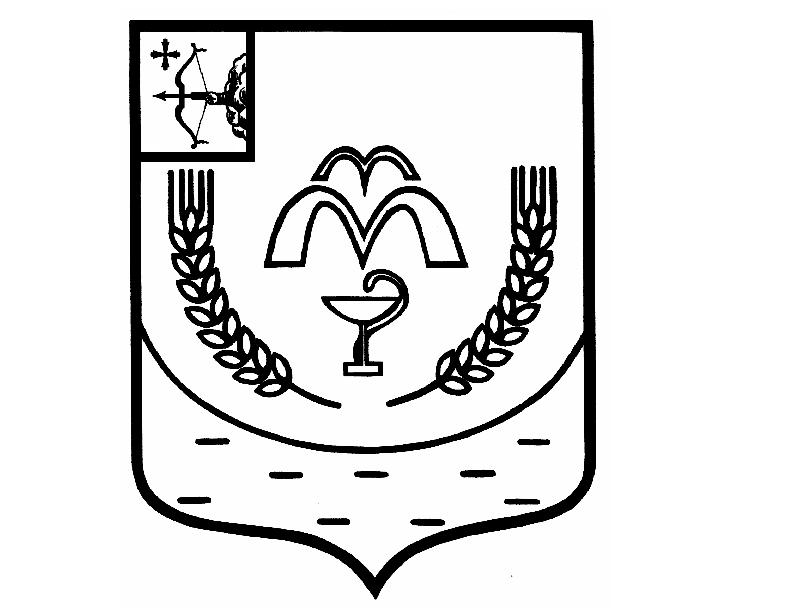 КУМЕНСКАЯ РАЙОННАЯ ДУМАШЕСТОГО СОЗЫВАРЕШЕНИЕ22.03.2022  № 7/43 пгт КумёныО внесении  изменений в  Положение о муниципальном учреждении администрации   Куменского района, утвержденное решениемКуменской районной Думы  от 14.03.2017 № 5/35В соответствии со статьей 23 Устава Куменского района Куменская районная Дума решила:         1. Внести изменения  в подпункт 2.7. пункта 2 Положения о муниципальном учреждении администрации   Куменского района, утвержденного решением Куменской районной Думы  от 14.03.2017 № 5/35,  изложив его в следующей редакции:         «2.7. Дорожная деятельность в отношении автомобильных дорог местного значения вне границ населенных пунктов в границах муниципального района, осуществление муниципального контроля на автомобильном транспорте, городском наземном электрическом транспорте и в дорожном хозяйстве вне границ населенных пунктов в границах муниципального района, организация дорожного движения и обеспечение безопасности дорожного движения на них, а также осуществление иных полномочий в области использования автомобильных дорог и осуществления дорожной деятельности в соответствии с законодательством Российской Федерации.».2. Зарегистрировать внесенные изменения в Положение о муниципальном учреждении администрации Куменского района в регистрирующем органе в соответствии с действующим законодательством.Председатель Куменской районной Думы    А.А. МашковцеваГлава Куменского района        И.Н. Шемпелев